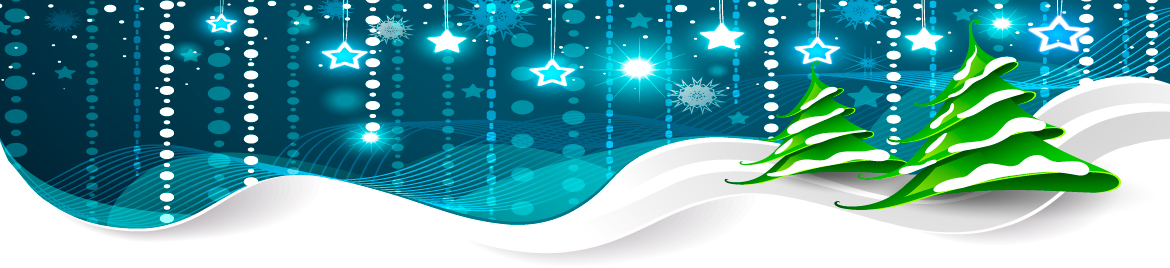 ТОП подарков-хитов к Новому году(ссылки активные)Отбеливающий карандаш для зубов. Как дела у вас во рту? Теперь ОТБЕЛИВАНИЕ в домашних условиях доступно КАЖДОМУ! Узнай больше Набор инструментов из 188 предметов. Удобный чемодан на колесах и ручкой для транспортировки позволит Вам легко перемещать в нужное место 188 предметов "KomfortMax" KF-1062.Часы-смартфон. Полноценные часы-смартфон на Android, которые позволят избавиться от телефона. Удобные для подросткаЛетающая фея (бестселлер!!!). Фея, парящая в воздухе - это маленькая симпатичная летающая фея, которая непременно понравится всем девочкам!Светильник-ночник «Грибы Пандоры». Светильник-ночник в виде волшебных грибов из кинофильма "Аватар" всегда украсит ваш дом, а ночью наполнит мягким удивительным светом, вы словно перенеслись на удивительную планету "Пандора"Прибор для приготовления роллов. Приготовим СУШИ и РОЛЛЫ за 5 минут! При помощи этой простой ФОРМЫ, приготовление Ваших любимых СУШИ не займет много времени, этот прибор позволит Вам создавать настоящие кулинарные шедевры японской кухни. Наслаждайтесь!